БАШКОРТОСТАН  РЕСПУБЛИКАҺЫ                               СОВЕТ СЕЛЬСКОГО ПОСЕЛЕНИЯ       СТӘРЛЕБАШ РАЙОНЫ				        	СТАРОКАЛКАШЕВСКИЙ СЕЛЬСОВЕТ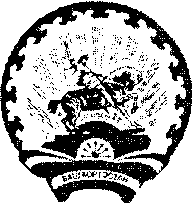 МУНИЦИПАЛЬ 	РАЙОНЫНЫҢ                                 МУНИЦИПАЛЬНОГО РАЙОНАИҪКЕ ҠАЛКАШ АУЫЛ СОВЕТЫ     		        	СТЕРЛИБАШЕВСКИЙ  РАЙОНАУЫЛ БИЛӘМӘҺЕ СОВЕТЫ                                            РЕСПУБЛИКИ БАШКОРТОСТАН        								453171, Иҫке Калkаш ауылы, 					  	453171, д.Старый КалкашЙәштәр урамы,1а 							  ул. Молодёжная, 1а КАРАР					     	           			     РЕШЕНИЕ«26»  ноябрь 2014 й.		            	№53-2                    		«26»  ноября 2014 г.Об  утверждении  Положения о  бюджетном процессе в сельском поселении  Старокалкашевский  сельсовет  муниципального района Стерлибашеский район  Республики БашкортостанВ соответствии с Бюджетном кодексом Российской Федерации, Федеральными законами «Об общих принципах организации местного самоуправления в Российской Федерации» и «О бюджетной классификации Российской Федерации», Законами Республики Башкортостан «О бюджетном процессе в Республике Башкортостан» и «О межбюджетных отношениях в Республике Башкортостан», в целях определения правовых основ, содержания и механизма осуществления бюджетного процесса сельского поселения Старокалкашевский сельсовет муниципального района Стерлибашевский район Республики Башкортостан,Совет Сельского поселения Старокалкашевский сельсовет муниципального района Стерлибашевский  район РЕШИЛ:	1.Утвердить  Положения о  бюджетном процессе в сельском поселении Старокалкашевский  сельсовет  муниципального района Стерлибашевкий район Республики Башкортостан	2. Признать утратившим силу решение  от 19.11.2005 № 14 «Об утверждении положения о бюджетном процессе в сельском поселении Старокалкашевский сельсовет Стерлибашевского района Республики Башкортостан» во всеми изменениями и дополнениями.              3.Настоящее Решение вступает в силу с момента подписания и распространяет свое действие на отношения, возникшие с 01 января 2014 года.
           4. Настоящее решение обнародовать в здании Администрации  сельского поселения  Старокалкашевский сельсовет и разместить на официальном сайте Администрации  сельского поселения Старокалкашевский  сельсовет муниципального района Стерлибашевский район Республики Башкортостан5. Контроль над выполнением данного решения возложить на постоянную комиссию Совета по бюджету, налогам и вопросам собственности и социально- гуманитарным вопросам   Глава сельского поселения                        					Ф.Г.Кутлушин      Приложение                                                                                                                                Утверждено решением Совета сельского поселенияСтарокалкашевский сельсоветмуниципального  районаСтерлибашевский район Республики Башкортостан от 26 ноября 2014 года   №53-2ПОЛОЖЕНИЕ О бюджетном процессе в сельском поселении Старокалкашевский сельсовет муниципального района Стерлибашевский район Республики БашкортостанГлава 1. Общие положения1. Настоящее Положение регулирует отношения, возникающие между субъектами бюджетных правоотношений в процессе формирования доходов и осуществления расходов бюджета сельского  поселения Старокалкашевский сельсовет муниципального района Стерлибашевский район Республики Башкортостан (далее - бюджет поселения), осуществления муниципальных заимствований, регулирования муниципального долга сельского поселения Старокалкашевский сельсовет муниципального района Стерлибашевский район Республики Башкортостан, составления и рассмотрения проекта бюджета поселения, его утверждения и исполнения, контроля за его исполнением, осуществления бюджетного учета, составления, рассмотрения и утверждения бюджетной отчетности.2. Настоящее Положение устанавливает особенности бюджетных полномочий участников бюджетного процесса в сельском поселении Старокалкашевский  сельсовет муниципального района Стерлибашевский район Республики Башкортостан (далее – поселение  Старокалкашевский сельсовет).1. Бюджетные правоотношения в сельском поселении Старокалкашевский  сельсовет регулируются Бюджетным кодексом Российской Федерации (далее – Бюджетный кодекс) и принятыми в соответствии с ним федеральными законами о федеральном бюджете, законом Республики Башкортостан
«О бюджетном процессе в Республике Башкортостан», законом Республики Башкортостан «О межбюджетных отношениях в Республике Башкортостан», законами Республики Башкортостан «О бюджете Республики Башкортостан», настоящим Положением, решениями Совета сельского поселения Старокалкашевский сельсовет муниципального района Стерлибашевский район «О бюджете сельского поселения Старокалкашевский сельсовет муниципального района Стерлибашевский район Республики Башкортостан» (далее - Решение о бюджете сельского поселения Старокалкашевский сельсовет), а также иными федеральными законами и нормативными правовыми актами Российской Федерации, законами и нормативными правовыми актами Республики Башкортостан, муниципальными правовыми актами сельского поселения Старокалкашевский сельсовет, регулирующими бюджетные правоотношения.2. Муниципальные правовые акты сельского поселения Старокалкашевский сельсовет, регулирующие бюджетные правоотношения, не могут противоречить федеральному законодательству и настоящему Положению. 3. Органы местного самоуправления сельского поселения Старокалкашевский сельсовет принимают муниципальные правовые акты, регулирующие бюджетные правоотношения, в пределах своей компетенции в соответствии с Бюджетным кодексом и настоящим Положением.4. Внесение изменений в настоящее Положение, а также приостановление, отмена и признание утратившим силу положений настоящего Решения осуществляется отдельными Решениями Совета сельского поселения Старокалкашевский сельсовет и не могут быть включены в тексты Решений сельского поселения Старокалкашевский  сельсовет, изменяющих (приостанавливающих, отменяющих, признающих утратившим силу) другие муниципальные правовые акты сельского поселения Старокалкашевский сельсовет или содержащих самостоятельный предмет правового регулирования  (данную часть Положения включать на усмотрение ОМС сельского поселения Старокалкашевский сельсовет)Основные термины и понятия, используемые в настоящем Положении, применяются в том же значении, что и в Бюджетном кодексе.1. Бюджет сельского поселения разрабатывается и утверждается в форме Решения Совета сельского поселения Старокалкашевский сельсовет муниципального района Стерлибашевский район Республики Башкортостан.2. Решение о бюджете сельского поселения Старокалкашевский сельсовет вступает в силу с 1 января и действуют по 31 декабря финансового года, если иное не предусмотрено Бюджетным кодексом и указанным Решением.3. Решение о бюджете сельского поселения Старокалкашевский сельсовет подлежит официальному опубликованию не позднее десяти дней после его подписания в установленном порядке.Глава 2. Бюджетное устройство сельского поселения Старокалкашевский сельсовет1. Поселение Старокалкашевский сельсовет имеет собственный бюджет.Бюджет сельского поселения предназначен для исполнения расходных обязательств сельского поселения Старокалкашевский сельсовет.2. Использование органами местного самоуправления сельского поселения Старокалкашевский сельсовет иных форм образования и расходования денежных средств для исполнения расходных обязательств сельского поселения Старокалкашевский  сельсовет не допускается.3. В бюджете сельского поселения в соответствии с бюджетной классификацией Российской Федерации раздельно предусматриваются средства, направляемые на исполнение расходных обязательств сельского поселения Старокалкашевский сельсовет, возникающих в связи с осуществлением органами местного самоуправления сельского поселения Старокалкашевский сельсовет полномочий по вопросам местного значения, и расходных обязательств сельского поселения Старокалкашевский сельсовет, исполняемых за счет субвенций из федерального бюджета и бюджета Республики Башкортостан и иных межбюджетных трансфертов из бюджета муниципального района.К бюджетным полномочиям сельского поселения Старокалкашевский сельсовет относятся:1) установление порядка составления и рассмотрения проекта бюджета поселения, утверждения и исполнения бюджета поселения, осуществления контроля за его исполнением и утверждения отчета об исполнении бюджета поселения;2) составление и рассмотрение проекта бюджета поселения, утверждение и исполнение бюджета поселения, осуществление контроля за его исполнением, составление и утверждение отчета об исполнении бюджета поселения;3) установление и исполнение расходных обязательств сельского поселения Старокалкашевский сельсовет;4) установление порядка и условий предоставления межбюджетных трансфертов из бюджета поселения;5) предоставление межбюджетных трансфертов из бюджета поселения;6) осуществление муниципальных заимствований, предоставление муниципальных гарантий сельского поселения Старокалкашевский сельсовет,  управление муниципальным долгом и муниципальными активами сельского поселения Старокалкашевский сельсовет;7) установление, детализация и определение порядка применения бюджетной классификации Российской Федерации в части, относящейся к бюджету поселения;8) в случае и порядке, предусмотренных Бюджетным кодексом, федеральными законами, законами Республики Башкортостан и принятыми в соответствии с ними настоящим Положением и нормативными актами сельского поселения Старокалкашевский сельсовет, установление ответственности за нарушение муниципальных правовых актов сельского поселения Старокалкашевский сельсовет по вопросам регулирования бюджетных правоотношений;9) иные бюджетные полномочия, отнесенные Бюджетным кодексом к бюджетным полномочиям органов местного самоуправления сельского поселения Старокалкашевский сельсовет.1. При составлении и исполнении бюджета поселения, составлении бюджетной отчетности в части классификации доходов, классификации расходов, классификации источников финансирования дефицита бюджета, классификации операций публично-правовых образований (далее – классификация операций сектора государственного управления) применяется единая бюджетная классификация Российской Федерации.2. Установление, детализация и определение порядка применения бюджетной классификации Российской Федерации в части, относящейся к бюджету сельского поселения Старокалкашевский сельсовет, осуществляется в соответствии с Бюджетным кодексом на основании решения о бюджете сельского поселения Старокалкашевский сельсовет и порядка применения бюджетной классификации, устанавливаемого финансовым органом (должностным лицом) администрации сельского поселения Старокалкашевский сельсовет.3. Перечень главных администраторов доходов бюджета поселения, закрепляемые за ними виды (подвиды) доходов бюджета утверждаются решением о бюджете сельского поселения Старокалкашевский сельсовет.В случаях изменения состава и (или) функций главных администраторов доходов бюджета, а также изменения принципов назначения и присвоения структуры кодов классификации доходов бюджетов изменения в перечень главных администраторов доходов бюджета, а также в состав закрепленных за ними кодов классификации доходов бюджетов вносятся на основании муниципального правового акта финансового органа (должностного лица) администрации сельского поселения Старокалкашевский сельсовет без внесения изменений в решение о бюджете поселения.Финансовый орган (должностное лицо) администрации сельского поселения Старокалкашевский сельсовет утверждает перечень кодов подвидов по видам доходов, главными администраторами которых являются органы местного самоуправления сельского поселения и находящиеся в их ведении казенные учреждения.4. Перечень главных распорядителей средств бюджета сельского поселения устанавливается решением о бюджете сельского поселения Старокалкашевский сельсовет в составе ведомственной структуры расходов.Перечень разделов, подразделов, целевых статей (муниципальных программ и непрограммных направлений деятельности), групп (групп и подгрупп) видов расходов бюджета утверждается в составе ведомственной структуры расходов бюджета сельского поселения решением о бюджете сельского поселения либо в установленных Бюджетным кодексом случаях сводной бюджетной росписью бюджета поселения.Целевые статьи расходов бюджета сельского поселения формируются в соответствии с муниципальными программами, не включенными в муниципальные программы направлениями деятельности органов местного самоуправления сельского поселения Старокалкашевский сельсовет, органов местной администрации сельского поселения Старокалкашевский сельсовет, наиболее значимых учреждений науки, образования, культуры и здравоохранения, указанных в ведомственной структуре расходов бюджета сельского поселения(в целях настоящего Решения – непрограммные направления деятельности) и с расходными обязательствами, подлежащими исполнению за счет средств бюджета поселения.Перечень и коды целевых статей расходов бюджета поселения, финансовое обеспечение которых осуществляется за счет межбюджетных субсидий, субвенций и иных межбюджетных трансфертов из бюджета поселения, имеющих целевое назначение, определяются в порядке, установленном финансовым органом (должностным лицом) администрации сельского поселения Старокалкашевский сельсовет. 5. Перечень главных администраторов источников финансирования дефицита бюджета сельского поселения утверждается решением о бюджете сельского поселения Старокалкашевский сельсовет.В случаях изменения состава и (или) функций главных администраторов источников финансирования дефицита бюджета, а также изменения принципов назначения и присвоения структуры кодов классификации источников финансирования дефицитов бюджетов изменения в перечень главных администраторов источников финансирования дефицита бюджета, а также в состав закрепленных за ними кодов классификации источников финансирования дефицитов бюджетов вносятся на основании муниципального правового акта финансового органа (должностного лица) администрации сельского поселения Старокалкашевский сельсовет без внесения изменений в решение о бюджете поселения.Перечень статей и видов источников финансирования дефицита бюджета сельского поселения утверждается решением о бюджете сельского поселения Старокалкашевский сельсовет при утверждении источников финансирования дефицита бюджета поселения.Глава 3. Доходы и расходы бюджета1. Доходы бюджета сельского поселения формируются в соответствии с бюджетным законодательством Российской Федерации, законодательством о налогах и сборах и законодательством об иных обязательных платежах.2. При составлении проекта бюджета сельского поселения доходы бюджета прогнозируются на основе прогноза социально-экономического развития сельского поселения Старокалкашевский сельсовет в условиях действующего на день внесения проекта решения о бюджете сельского поселения_ Старокалкашевский сельсовет в Совет сельского поселения Старокалкашевский сельсовет, законодательства о налогах и сборах и бюджетного законодательства Российской Федерации, а также законодательства Российской Федерации, законов Республики Башкортостан, муниципальных правовых актов, устанавливающих неналоговые доходы бюджетов бюджетной системы Российской Федерации.1. Решением Совета сельского поселения Старокалкашевский сельсовет вводятся местные налоги, устанавливаются налоговые ставки по ним и предоставляются налоговые льготы по местным налогам, вводится и устанавливается система налогообложения в виде единого налога на вмененный доход для отдельных видов деятельности в пределах полномочий, закрепленных за представительными органами поселений законодательством Российской Федерации о налогах и сборах.2. Муниципальные правовые акты Совета сельского поселения Старокалкашевский сельсовет о внесении изменений в муниципальные правовые акты о  налогах, муниципальные правовые акты Совета сельского поселения Старокалкашевский сельсовет, регулирующие бюджетные правоотношения, приводящие к изменению доходов бюджета поселения, вступающие в силу в очередном финансовом году (очередном финансовом году и плановом периоде), должны быть приняты до дня внесения в Совет сельского поселения Старокалкашевский сельсовет проекта решения о бюджете сельского поселения Старокалкашевский сельсовет, в сроки, установленные муниципальным правовым актом Совета сельского поселения Старокалкашевский сельсовет.3. Внесение изменений в муниципальные правовые акты Совета сельского поселения Старокалкашевский сельсовет о местных налогах, предполагающих вступление в силу в течение текущего финансового года, допускается только в случае внесения соответствующих изменений в решение Совета сельского поселения Старокалкашевский сельсовет о бюджете сельского поселения Старокалкашевский  сельсовет на текущий финансовый год (текущий финансовом год и плановый период).1. Формирование расходов бюджета сельского поселения осуществляется в соответствии с расходными обязательствами, обусловленными установленным законодательством Российской Федерации разграничением полномочий федеральных органов государственной власти, органов государственной власти Республики Башкортостан и органов местного самоуправления, исполнение которых согласно законодательству Российской Федерации и Республики Башкортостан, договорам и соглашениям должно происходить в очередном финансовом году (очередном финансовом году и плановом периоде) за счет средств бюджета поселения.2. Предоставление бюджетных ассигнований осуществляется в формах, установленных Бюджетным кодексом.3. Планирование бюджетных ассигнований осуществляется в порядке и в соответствии с методикой, устанавливаемой финансовым органом (должностным лицом) администрации сельского поселения Старокалкашевский сельсовет.4. Планирование бюджетных ассигнований осуществляется раздельно по бюджетным ассигнованиям на исполнение действующих и принимаемых обязательств в соответствии с положениями Бюджетного кодекса. 5. Планирование бюджетных ассигнований на оказание муниципальных услуг (выполнение работ) осуществляется с учетом муниципального задания на очередной финансовый год (очередной финансовый год и плановый период), а также его выполнения в отчетном финансовом году и текущем финансовом году.Муниципальное задание на оказание муниципальных услуг (выполнение работ) муниципальными учреждениями формируется в соответствии с ведомственным перечнем муниципальных услуг и работ, оказываемых (выполняемых) муниципальными учреждениями в качестве основных видов деятельности, в порядке, установленном администрацией сельского поселения Старокалкашевский  сельсовет, на срок до одного года в случае утверждения бюджета на очередной финансовый год и на срок до трех лет в случае утверждения бюджета на очередной финансовый год и плановый период (с возможным уточнением при составлении проекта бюджета).Муниципальное задание формируется для бюджетных и автономных учреждений, а также казенных учреждений, определенных в соответствии с решением органа местного самоуправления, осуществляющего бюджетные полномочия главного распорядителя бюджетных средств.Финансовое обеспечение выполнения муниципальных заданий осуществляется за счет средств бюджета сельского поселения в порядке, установленном администрацией сельского поселения Старокалкашевский  сельсовет.По решению Совета сельского поседения Старокалкашевский сельсовет, осуществляющего в соответствии с законодательством Российской Федерации функции и полномочия учредителя муниципальных учреждений, при определении объема финансового обеспечения выполнения муниципального задания используются нормативные затраты на выполнение работ.1. Размещение заказов на поставки товаров, выполнение работ, оказание услуг для муниципальных нужд производится в соответствии с законодательством Российской Федерации о размещении заказов для государственных и муниципальных нужд.2. Муниципальные контракты заключаются и оплачиваются в пределах лимитов бюджетных обязательств, кроме случаев, установленных частью 3 настоящей статьи.Муниципальные контракты, предметами которых являются выполнение работ, оказание услуг, длительность производственного цикла выполнения, оказания которых превышает срок действия утвержденных лимитов бюджетных обязательств, могут заключаться в пределах средств, установленных на соответствующие цели решениями о подготовке и реализации бюджетных инвестиций в объекты муниципальной собственности, принимаемыми в соответствии со статьей 16 настоящего Положения, на срок реализации указанных решений.Иные муниципальные контракты, заключаемые от имени муниципального образования, предметами которых являются выполнение работ, оказание услуг, длительность производственного цикла выполнения, оказания которых превышает срок действия утвержденных лимитов бюджетных обязательств, могут заключаться в случаях, предусмотренных правовыми актами администрации сельского поселения Старокалкашевский сельсовет, в пределах средств и на сроки, которые установлены указанными актами, а также в соответствии с иными решениями администрации сельского поселения Старокалкашевский сельсовет, принимаемыми в порядке, определяемом администрацией сельского поселения Старокалкашевский сельсовет.Муниципальные заказчики вправе заключать муниципальные энергосервисные договоры (контракты) в которых цена определена как процент стоимости сэкономленных энергетических ресурсов, на срок, превышающий срок действия утвержденных лимитов бюджетных обязательств. Расходы на оплату таких договоров (контрактов) планируются и осуществляются в составе расходов на оплату соответствующих энергетических ресурсов (услуг на их доставку).1. Получатели средств бюджета сельского поселения обязаны вести реестры закупок, осуществленных без заключения муниципальных контрактов. 2. Реестры закупок, осуществленных без заключения муниципальных контрактов, должны содержать следующие сведения:1) краткое наименование закупаемых товаров, работ и услуг;2) наименование и местонахождение поставщиков, подрядчиков и исполнителей услуг;3) цена и дата закупки.1. В решении о бюджете сельского поселения Старокалкашевский сельсовет могут устанавливаться условия предоставления средств из бюджета поселения, в соответствии с которыми предоставление таких средств осуществляется в порядке, установленном администрацией сельского поселения Старокалкашевский сельсовет.Порядок доведения указанных бюджетных ассигнований и лимитов бюджетных обязательств до распорядителей средств бюджета сельского поселения устанавливается финансовым органом (должностным лицом) администрации сельского поселения Старокалкашевский сельсовет.До утверждения указанного порядка доведение соответствующих бюджетных ассигнований и лимитов бюджетных обязательств до распорядителей или получателей средств бюджета сельского поселения не допускается.2. Контроль за соблюдением указанных в части 1 настоящей статьи условий осуществляется главным распорядителем средств бюджета поселения.1. Субсидии юридическим лицам (за исключением субсидий муниципальным учреждениям), индивидуальным предпринимателям, физическим лицам - производителям товаров, работ, услуг предоставляются на безвозмездной и безвозвратной основе в целях возмещения недополученных доходов и (или) финансового обеспечения (возмещения) затрат в связи с производством (реализацией) товаров (за исключением подакцизных товаров), выполнением работ, оказанием услуг.2. Субсидии юридическим лицам (за исключением субсидий муниципальным учреждениям, а также субсидий, указанных в части шестой настоящей статьи), индивидуальным предпринимателям, а также физическим лицам - производителям товаров, работ, услуг из бюджета сельского поселения предоставляются в случаях и порядке, предусмотренных решением о бюджете сельского поселения Старокалкашевский сельсовет и принимаемыми в соответствии с ним муниципальными правовыми актами администрации сельского поселения Старокалкашевский сельсовет или актами уполномоченных ею органов местного самоуправления.3. Муниципальные правовые акты сельского поселения Старокалкашевский сельсовет, регулирующие предоставление субсидий юридическим лицам (за исключением субсидий муниципальным учреждениям), индивидуальным предпринимателям, а также физическим лицам - производителям товаров, работ, услуг, должны определять:1) категории или критерии отбора юридических лиц (за исключением муниципальных учреждений), индивидуальных предпринимателей, физических лиц - производителей товаров, работ, услуг, имеющих право на получение субсидий;2) цели, условия и порядок предоставления субсидий;3) порядок возврата субсидий в бюджет в случае нарушения условий, установленных при их предоставлении.4) порядок возврата в текущем финансовом оду получателем субсидий остатков субсидий, не использованных в отчетном финансовом году, в случаях, предусмотренных соглашениями (договорами) о предоставлении субсидий;5) положения об обязательной проверке главным распорядителем (распорядителем) бюджетных средств, предоставляющим субсидию, и органом муниципального контроля соблюдения условий, целей и порядка предоставления субсидий их получателями.4. При предоставлении субсидий, указанных в настоящей статье, обязательным условием  их предоставления, включаемым в договоры (соглашения) о предоставлении субсидий, является согласие их получателей (за исключением муниципальных унитарных предприятий, хозяйственных товариществ с участием сельского поселения в их уставных (складочных) капиталах, а также коммерческих организаций с участием таких товариществ и обществ в их уставных (складочных) капиталах) на осуществление главным распорядителем (распорядителем) бюджетных средств, предоставившим субсидии, и органами муниципального финансового контроля проверок соблюдения получателями субсидий условий, целей и порядка их предоставления.5. Субсидии, предусмотренные настоящей статьей, могут предоставляться из бюджета сельского поселения в соответствии с условиями и сроками, предусмотренными концессионными соглашениями, заключенными в порядке, определенном законодательством Российской Федерации о концессионных соглашениях.Заключение концессионных соглашений от имени сельского поселения Старокалкашевский сельсовет на срок, превышающий срок действия утвержденных лимитов бюджетных обязательств, осуществляется в случаях, предусмотренных решением администрации сельского поселения Старокалкашевский сельсовет, принимаемым в порядке, определяемом администрацией сельского поселения Старокалкашевский сельсовет.6. В решение о бюджете сельского поселения Старокалкашевский сельсовет могут предусматриваться бюджетные ассигнования на предоставление в соответствии с решениями администрации сельского поселения Старокалкашевский сельсовет юридическим лицам (за исключением муниципальных учреждений), индивидуальным предпринимателям, физическим лицам грантов в форме субсидий, в том числе предоставляемых на конкурсной основе.Порядок предоставления указанных субсидий из бюджета сельского поселения устанавливается правовыми актами администрации сельского поселения Старокалкашевский сельсовет, если данный порядок не определен решениями, предусмотренными абзацем первым настоящего пункта.1. В бюджете сельского поселения могут предусматриваться субсидии  бюджетным и автономным учреждениям на финансовое обеспечение выполнения ими муниципального задания, рассчитанные с учетом нормативных затрат на оказание ими муниципальных услуг физическим и юридическим лицам и нормативных затрат на содержание муниципального имущества. Из бюджета сельского поселениям могут предоставляться субсидии бюджетным и автономным учреждениями на иные цели.Порядок предоставления субсидий в соответствии с абзацем первым настоящей части из бюджета сельского поселения устанавливается правовыми актами администрации сельского поселения Старокалкашевский сельсовет.Порядок определения объема и условия предоставления субсидий в соответствии с абзацем вторым настоящей части из бюджета сельского поселения устанавливается администрацией сельского поселения Старокалкашевский сельсовет или уполномоченным им органом местного самоуправления.2. В решении о бюджете сельского поселения Старокалкашевский сельсовет могут предусматриваться субсидии иным некоммерческим организациям, не являющимся муниципальными учреждениями.Порядок определения объема и предоставления указанных субсидий из бюджета сельского поселения устанавливается администрацией сельского поселения Старокалкашевский сельсовет. Указанный порядок должен содержать положения об обязательной проверке главным распорядителем (распорядителем) бюджетных средств, предоставившим субсидию, и органами муниципального финансового контроля соблюдения условий, целей и порядка предоставления субсидий иными некоммерческими организациями, не являющимися муниципальными учреждениями.3. При предоставлении субсидий, указанных в части 2 настоящей статьи, обязательным условием их предоставления, включаемым в договоры (соглашения) о предоставлении субсидий, является согласие их получателей (за исключением государственных корпораций и компаний) на осуществление главным распорядителем (распорядителем) бюджетных средств, предоставившим субсидии, и органами муниципального финансового контроля проверок соблюдения получателями субсидий условий, целей и порядка их предоставления.4. В решении о бюджете сельского поселения могут предусматриваться бюджетные ассигнования на предоставление в соответствии с решением администрации сельского поселения Старокалкашевский сельсовет некоммерческим организациям, не являющимся казенными учреждениями, грантов в форме субсидий, в том числе предоставляемых администрацией сельского поселения Старокалкашевский сельсовет по результатам проводимых ею конкурсов.Порядок предоставления указанных субсидий из бюджета сельского поселения устанавливается администрацией сельского поселения Старокалкашевский сельсовет, если данный порядок не определен решениями, предусмотренными абзацем первым настоящего пункта.1. Бюджетные ассигнования на осуществление бюджетных инвестиций в объекты капитального строительства муниципальной собственности сельского поселения Старокалкашевский сельсовет в форме капитальных вложений в основные средства муниципальных учреждений и муниципальных унитарных предприятий предусматриваются в соответствии с муниципальными программами, а также муниципальными правовыми актами сельского поселения Старокалкашевский сельсовет.2. Решения о подготовке и реализации бюджетных инвестиций в объекты капитального строительства муниципальной собственности сельского поселения Старокалкашевский сельсовет принимаются администрацией сельского поселения Старокалкашевский сельсовет.3. Бюджетные ассигнования на осуществление бюджетных инвестиций в объекты капитального строительства муниципальной собственности сельского поселения Старокалкашевский сельсовет отражаются в решении о бюджете и в сводной бюджетной росписи бюджета сельского поселения Старокалкашевский сельсовет. (конкретный порядок отражения должен быть определен в данном пункте на усмотрение МО)Бюджетные ассигнования на осуществление бюджетных инвестиций в объекты капитального строительства муниципальной собственности сельского поселения Старокалкашевский сельсовет в соответствии с инвестиционными проектами, софинансирование которых осуществляется за счет межбюджетных субсидий подлежат утверждению решением о бюджете сельского поселения Старокалкашевский сельсовет, в составе ведомственной структуры расходов раздельно по каждому инвестиционному проекту.4. Предоставление бюджетных инвестиций муниципальному унитарному предприятию, основанному на праве хозяйственного ведения, влечет соответствующее увеличение уставного фонда муниципального унитарного предприятия в порядке, установленном законодательством о государственных и муниципальных унитарных предприятиях.Предоставление бюджетных инвестиций муниципальному унитарному предприятию, основанному на праве оперативного управления, автономному и бюджетному учреждению влечет соответствующее увеличение основных средств, находящихся на праве оперативного управления, муниципального унитарного предприятия, автономного и бюджетного учреждения.5. Бюджетные инвестиции в объекты капитального строительства муниципальной собственности в форме капитальных вложений в основные средства могут осуществляться в соответствии с концессионными соглашениями.6. Осуществление бюджетных инвестиций из бюджета сельского поселения в объекты капитального строительства муниципальной собственности, которые не относятся (не могут быть отнесены) к муниципальной собственности сельского поселения Старокалкашевский сельсовет, не допускается.1. Предоставление бюджетных инвестиций юридическим лицам, не являющимся муниципальными учреждениями и муниципальными унитарными предприятиями, влечет возникновение права муниципальной собственности на эквивалентную часть уставных (складочных) капиталов указанных юридических лиц, которое оформляется участием сельского поселения Старокалкашевский сельсовет в уставных (складочных) капиталах таких юридических лиц в соответствии с гражданским законодательством Российской Федерации. Оформление доли сельского поселения Старокалкашевский сельсовет в уставном (складочном) капитале, принадлежащей поселению Старокалкашевский сельсовет, осуществляется в порядке и по ценам, которые определяются в соответствии с законодательством Российской Федерации.Решения о предоставлении бюджетных инвестиций юридическим лицам, не являющимся муниципальными учреждениями или муниципальными унитарными предприятиями, в объекты капитального строительства за счет средств бюджета сельского поселения принимаются администрацией сельского поселения Старокалкашевский сельсовет в определяемом ею порядке.2. Бюджетные инвестиции, планируемые к предоставлению юридическим лицам, указанным в части 1 настоящей статьи (за исключением бюджетных инвестиций, указанных в абзаце втором части 1 настоящей статьи), утверждаются решением о бюджете сельского поселения Старокалкашевский сельсовет в качестве отельного приложения к данному решению с указанием юридического лица, объема и цели предоставляемых бюджетных инвестиций.3. Договор между администрацией сельского поселения Старокалкашевский сельсовет, или уполномоченным им исполнительным органом муниципальной власти сельского поселения Старокалкашевский сельсовет, и юридическим лицом, указанным в части 1 настоящей статьи, об участии сельского поселения Старокалкашевский сельсовет в собственности субъекта инвестиций оформляется в течение трех месяцев после дня вступления в силу решения о бюджете сельского поселения Старокалкашевский сельсовет.Отсутствие оформленных в установленном порядке договоров служит основанием для непредставления бюджетных инвестиций.Бюджетные инвестиции в объекты капитального строительства за счет средств бюджета сельского поселения осуществляются в соответствии с муниципальной адресной инвестиционной программой, порядок формирования и реализации которой устанавливается администрацией сельского поселения Старокалкашевский сельсовет.Статья 19. Дорожный фонд сельского поселения Старокалкашевский сельсоветДорожный фонд сельского поселения Старокалкашевский  сельсовет создается решением Совета сельского поселения Старокалкашевский сельсовет (за исключением решения о бюджете сельского поселения Старокалкашевский сельсовет).Порядок формирования и использования бюджетных ассигнований дорожного фонда сельского поселения Старокалкашевский сельсовет устанавливается решением Совета сельского поселения Старокалкашевский  сельсовет.1. Муниципальные программы утверждаются администрацией сельского поселения Старокалкашевский сельсовет. Сроки реализации муниципальных программ определяются администрацией сельского поселения Старокалкашевский  сельсовет в устанавливаемом ею порядке.Порядок принятия решений о разработке муниципальных программ и их формирования и реализации устанавливается муниципальными правовыми актами администрации сельского поселения Старокалкашевский сельсовет.2. Объем бюджетных ассигнований на финансовое обеспечение реализации муниципальных программ утверждается решением о бюджете сельского поселения Старокалкашевский сельсовет по соответствующей каждой программе целевой статье расходов бюджета в соответствии с муниципальным правовым актом администрации сельского поселения Старокалкашевский сельсовет, утвердившим программу.Муниципальные программы, предлагаемые к реализации  начиная с очередного финансового года, а также изменения в ранее утвержденные муниципальные программы подлежат утверждению в сроки, установленные администрацией сельского поселения Старокалкашевский сельсовет.Муниципальные программы подлежат приведению в соответствие с решением о бюджете сельского поселения Старокалкашевский сельсовет не позднее двух месяцев со дня вступления его в силу.3. По каждой муниципальной программе ежегодно проводится оценка эффективности ее реализации. Порядок проведения указанной оценки  и её критерии устанавливаются администрацией сельского поселения Старокалкашевский сельсовет.По результатам указанной оценки администрацией сельского поселения Старокалкашевский сельсовет может быть принято решение о необходимости прекращения или об изменении начиная с очередного финансового года  ранее утвержденной муниципальной программы, в том числе необходимости изменения объема бюджетных ассигнований на финансовое обеспечение реализации муниципальной  программы.В бюджете сельского поселения могут предусматриваться бюджетные ассигнования на реализацию ведомственных целевых программ, разработка, утверждение и реализация которых осуществляются в порядке, установленном администрацией сельского поселения Старокалкашевский сельсовет.1. Расходные обязательства сельского поселения Старокалкашевский сельсовет возникают в результате:1) принятия муниципальных правовых актов сельского поселения Старокалкашевский сельсовет по вопросам местного значения и иным вопросам, которые в соответствии с федеральными законами вправе решать органы местного самоуправления, а также заключения поселением Старокалкашевский сельсовет (от имени сельского поселения   Старокалкашевский сельсовет) договоров (соглашений) по данным вопросам;2) принятия муниципальных правовых актов при осуществлении органами местного самоуправления переданных им отдельных государственных полномочий; 3) заключения от имени сельского поселения Старокалкашевский сельсовет договоров (соглашений) муниципальными казенными учреждениями.2. Расходные обязательства сельского поселения Старокалкашевский сельсовет, указанные в пунктах 1 и 3 части 1 настоящей статьи, устанавливаются органами местного самоуправления сельского поселения Старокалкашевский сельсовет самостоятельно и исполняются за счет собственных доходов и источников финансирования дефицита бюджета поселения.3. Расходные обязательства сельского поселения Старокалкашевский сельсовет, указанные в пункте 2 части 1 настоящей статьи, устанавливаются муниципальными правовыми актами органов местного самоуправления сельского поселения Старокалкашевский сельсовет в соответствии с федеральными законами, законами Республики Башкортостан и исполняются за счет и в пределах субвенций из бюджета Республики Башкортостан, предоставляемых бюджету сельского поселения в порядке, предусмотренном статьей 140 Бюджетного кодекса.В случае, если в сельском поселении Старокалкашевский сельсовет превышены нормативы, используемые в методиках расчета соответствующих субвенций, финансовое обеспечение дополнительных расходов, необходимых для полного исполнения указанных расходных обязательств сельского поселения Старокалкашевский сельсовет, осуществляется за счет собственных доходов и источников финансирования дефицита бюджета поселения.1. Органы местного самоуправления сельского поселения Старокалкашевский сельсовет обязаны вести реестр расходных обязательств.2. Реестр расходных обязательств сельского поселения Старокалкашевский сельсовет ведется в порядке, установленном администрацией сельского поселения Старокалкашевский сельсовет.3. Реестр расходных обязательств сельского поселения Старокалкашевский сельсовет представляется финансовым органом (должностным лицом) администрации сельского поселения Старокалкашевский сельсовет в финансовый орган муниципального района Старокалкашевский район в порядке, установленном финансовым органом муниципального района Стерлибашевский  район.1. В расходной части бюджета сельского поселения предусматривается создание резервного фонда администрации сельского поселения Старокалкашевский сельсовет.2. Размер резервного фонда администрации сельского поселения Старокалкашевский сельсовет устанавливается решением о бюджете сельского поселения Старокалкашевский сельсовет и не может превышать 3 процента утвержденного указанным решением общего объема расходов.3. Средства резервного фонда администрации сельского поселения Старокалкашевский сельсовет направляются на финансовое обеспечение непредвиденных расходов, в том числе на проведение аварийно-восстановительных работ и иных мероприятий, связанных с ликвидацией последствий стихийных бедствий и других чрезвычайных ситуаций.4. Бюджетные ассигнования резервного фонда администрации сельского поселения Старокалкашевский  сельсовет, предусмотренные в составе бюджета поселения, используются по решению администрации сельского поселения Старокалкашевский сельсовет.5. Порядок использования бюджетных ассигнований резервного фонда администрации сельского поселения Старокалкашевский сельсовет, предусмотренных в составе бюджета сельского поселения Старокалкашевский сельсовет, устанавливается администрацией сельского поселения Старокалкашевский сельсовет.6. Отчет об использовании бюджетных ассигнований резервного фонда администрации сельского поселения Старокалкашевский сельсовет прилагается к ежеквартальному и годовому отчетам об исполнении бюджета поселения.1. Если принимается муниципальный правовой акт сельского поселения Старокалкашевский сельсовет, предусматривающий увеличение расходных обязательств по существующим видам расходных обязательств или введение новых видов расходных обязательств, которые до его принятия не исполнялись, указанный муниципальный правовой акт должен содержать нормы, определяющие источники и порядок исполнения новых видов расходных обязательств, в том числе в случае необходимости порядок передачи финансовых ресурсов на новые виды расходных обязательств в соответствующие бюджеты бюджетной системы Российской Федерации.2. Выделение бюджетных ассигнований на принятие новых видов расходных обязательств или увеличение бюджетных ассигнований на исполнение существующих видов расходных обязательств может осуществляться только с начала очередного финансового года при условии включения соответствующих бюджетных ассигнований в решение о бюджете сельского поселения Старокалкашевский сельсовет либо в текущем финансовом году после внесения соответствующих изменений в решение о бюджете сельского поселения Старокалкашевский сельсовет при наличии соответствующих источников дополнительных поступлений в бюджет или при сокращении бюджетных ассигнований по отдельным статьям расходов бюджета.Глава 4. Муниципальный долг сельского поселения Старокалкашевский сельсовет 1. Управление муниципальным долгом сельского поселения Старокалкашевский сельсовет  совокупность действий по планированию и осуществлению муниципальных заимствований сельского поселения Старокалкашевский сельсовет, планированию и предоставлению муниципальных гарантий сельского поселения Старокалкашевский сельсовет, обслуживанию и погашению долговых обязательств сельского поселения Старокалкашевский сельсовет.2. Управление муниципальным долгом сельского поселения Старокалкашевский сельсовет осуществляется администрацией поселения, в соответствии с уставом поселения.3. Долговые обязательства сельского поселения Старокалкашевский сельсовет полностью и без условий обеспечиваются всем находящимся в собственности сельского поселения Старокалкашевский сельсовет имуществом, составляющим казну сельского поселения Старокалкашевский сельсовет, и исполняются за счет средств бюджета поселения.От имени сельского поселения Старокалкашевский сельсовет право осуществления муниципальных заимствований сельского поселения Старокалкашевский сельсовет в соответствии с положениями Бюджетного кодекса и уставом сельского поселения Старокалкашевский сельсовет принадлежит администрации сельского поселения Старокалкашевский сельсовет.1. От имени сельского поселения Старокалкашевский сельсовет муниципальные гарантии сельского поселения Старокалкашевский сельсовет предоставляются администрацией сельского поселения в пределах общей суммы предоставляемых гарантий, указанной в решении о бюджете сельского поселения Старокалкашевский сельсовет в соответствии с требованиями Бюджетного кодекса и в порядке, установленном муниципальными правовыми актами сельского поселения Старокалкашевский сельсовет.2. Предоставление муниципальных гарантий сельского поселения Старокалкашевский сельсовет осуществляется администрацией сельского поселения на основании решения о бюджете сельского поселения Старокалкашевский сельсовет, решений администрации поселения, а также договоров о предоставлении муниципальной гарантии сельского поселения Старокалкашевский сельсовет при выполнении условий, установленных Бюджетным кодексом:проведения финансовым органом (должностным лицом) администрации сельского поселения Старокалкашевский сельсовет анализа финансового состояния принципала в установленном им порядке;предоставления принципалом (за исключением случаев, когда принципалом является Российская Федерация, субъект Российской Федерации) соответствующего требованиям статьи 93.2 Бюджетного кодекса Российской Федерации и гражданского законодательства Российской Федерации обеспечения исполнения обязательств принципала по удовлетворению регрессного требования к принципалу в связи с исполнением в полном объеме или в какой-либо части гарантии;отсутствия у принципала, его поручителей (гарантов) просроченной задолженности по денежным обязательствам перед поселением Старокалкашевский сельсовет, по обязательным платежам в бюджетную систему Российской Федерации, а также неурегулированных обязательств по муниципальным гарантиям, ранее предоставленным от имени сельского поселения Старокалкашевский сельсовет.При предоставлении муниципальной гарантии для обеспечения обязательств по возмещению ущерба, образовавшегося при наступлении гарантийного случая некоммерческого характера, а также муниципальной гарантии без права регрессного требования гаранта к принципалу анализ финансового состояния принципала может не проводиться. При предоставлении указанных гарантий обеспечение исполнения обязательств принципала перед гарантом, которые могут возникнуть в связи с предъявлением гарантом регрессных требований к принципалу, не требуется.3. Оценка ликвидности (надежности) банковской гарантии, поручительства, предоставляемых в обеспечение исполнения обязательств принципала, которые могут возникнуть в будущем в связи с предъявлением гарантом, исполнившим в полном объеме или в какой-либо части обязательства по гарантии, регрессных требований к принципалу осуществляется финансовым органом (должностным лицом) администрации сельского поселения Старокалкашевский сельсовет, в порядке им установленном.Оценка имущества, предоставляемого поселению Старокалкашевский сельсовет в обеспечение обязательств принципала по удовлетворению регрессного требования к принципалу в связи с исполнением в полном объеме или в какой-либо части гарантии осуществляется органом по управлению муниципальной собственностью в порядке, установленном администрацией сельского поселения Старокалкашевский сельсовет. 4. Предоставление муниципальной гарантии, а также заключение договора о предоставлении муниципальной гарантии осуществляется после представления принципалом в администрацию сельского поселения Старокалкашевский сельсовет, документов согласно перечню, устанавливаемому администрацией сельского поселения Старокалкашевский сельсовет.	5. Администрация сельского поселения Старокалкашевский сельсовет заключает договоры о предоставлении муниципальных гарантий сельского поселения Старокалкашевский сельсовет, об обеспечении исполнения принципалом его возможных будущих обязательств по возмещению гаранту в порядке регресса сумм, уплаченных гарантом во исполнение (частичное исполнение) обязательств по гарантии и выдает муниципальные гарантии.6. Муниципальные гарантии сельского поселения Старокалкашевский сельсовет предоставляются с взиманием платы, размер которой устанавливается решением о бюджете сельского поселения Старокалкашевский сельсовет.7. Финансовый орган сельского поселения ведет учет выданных гарантий, исполнения обязательств принципала, обеспеченных гарантиями, а также учет осуществления гарантом платежей по выданным гарантиям.Глава 5. Участники бюджетного процесса в сельском поселении Старокалкашевский сельсоветУчастниками бюджетного процесса в сельском поселении Старокалкашевский сельсовет являются:1) Глава администрации сельского поселения Старокалкашевский сельсовет;2) Совет сельского поселения Старокалкашевский сельсовет;3) Администрация сельского поселения Старокалкашевский сельсовет; 4) Финансовый орган (должностное лицо) администрации сельского поселения Старокалкашевский сельсовет;5) Органы муниципального финансового контроля сельского поселения Старокалкашевский  сельсовет;6) главные распорядители (распорядители) и получатели средств бюджета сельского поселения Старокалкашевский сельсовет;7) главные администраторы (администраторы) доходов бюджета сельского поселения Старокалкашевский сельсовет;8) главные администраторы (администраторы) источников финансирования дефицита бюджета сельского поселения Старокалкашевский сельсовет.Глава администрации сельского поселения Старокалкашевский сельсовет вносит на рассмотрение в Совет сельского поселения Старокалкашевский сельсовет проекты Решений о бюджете сельского поселения Старокалкашевский сельсовет (проекты Решений о бюджете сельского поселения Старокалкашевский сельсовет и среднесрочного финансового плана сельского поселения  Старокалкашевский сельсовет), проекты Решений об исполнении бюджета сельского поселения Старокалкашевский сельсовет за отчетный финансовый год, осуществляет иные полномочия в соответствии с Бюджетным кодексом, настоящим Положением и принимаемыми в соответствии с ними  муниципальными правовыми актами сельского поселения Старокалкашевский сельсовет, регулирующими бюджетные правоотношения.1. Совет сельского поселения Старокалкашевский сельсовет (далее – Совет поселения) рассматривает и утверждает бюджет поселения, отчет об его исполнении, осуществляет контроль в ходе рассмотрения отдельных вопросов исполнения бюджета сельского поселения на своих заседаниях, заседаниях комитетов, комиссий, рабочих групп Совета поселения, в ходе проводимых Советом сельского поселения слушаний и в связи с депутатскими запросами, формирует и определяет правовой статус органов внешнего муниципального финансового контроля осуществляет другие полномочия в соответствии с Бюджетным кодексом, настоящим Положением, Федеральным законом от 6 декабря 2003 года № 131-ФЗ «Об общих принципах организации местного самоуправления в Российской Федерации», Федеральным законом от 7 февраля 2011 года № 6-ФЗ «Об общих принципах организации и деятельности контрольно-счетных органов субъектов Российской Федерации и муниципальных образований», иными нормативными правовыми актами  Российской Федерации и Республики Башкортостан, а также уставом сельского поселения Старокалкашевский сельсовет.2. Совету сельского поселения в пределах  его компетенции по бюджетным вопросам, установленной Конституцией Российской Федерации, Бюджетным Кодексом, Конституцией Республики Башкортостан, настоящим Положением, иными нормативными правовыми актами Российской Федерации и Республики Башкортостан, для обеспечения его полномочий должна быть предоставлена администрацией сельского поселения Старокалкашевский сельсовет вся необходимая информация.1) на основании и во исполнение Бюджетного кодекса, настоящего Положения, иных актов бюджетного законодательства Российской Федерации и Республики Башкортостан, актов Президента Республики Башкортостан, муниципальных правовых актов администрации сельского поселения Старокалкашевский сельсовет принимает правовые акты в установленной сфере деятельности. 2) администрация сельского поселения Старокалкашевский сельсовет (далее – администрация поселения) обеспечивает составление проекта бюджета сельского поселения (проекта бюджета сельского поселения и среднесрочного финансового плана сельского поселения Старокалкашевский сельсовет), представление его с необходимыми документами и материалами главе администрации сельского поселения для внесения на рассмотрение и утверждение Советом поселения;3) разрабатывает и утверждает методики распределения или порядок предоставления межбюджетных трансфертов; 4) обеспечивает исполнение бюджета сельского поселения и составление бюджетной отчетности;5) представляют отчет об исполнении бюджета сельского поселения главе администрации сельского поселения Старокалкашевский сельсовет для внесения на рассмотрение и утверждение Совета поселения;6) обеспечивает управление муниципальным долгом;7) осуществляет иные полномочия, определенные Бюджетным кодексом и принимаемыми в соответствии с ним муниципальными правовыми актами, регулирующими бюджетные правоотношения.1. Бюджетные полномочия органов муниципального финансового контроля, к которым относятся (наименование контрольно-счетного органа муниципального образования – если есть) (далее – орган внешнего муниципального финансового контроля), орган муниципального финансового контроля, являющийся органом (должностным лицом) администрации поселения, по осуществлению муниципального финансового контроля установлены настоящим Положением.2. Орган внешнего муниципального финансового контроля также осуществляет бюджетные полномочия по:аудиту эффективности, направленному на определение экономности и результативности использования бюджетных средств;экспертизе проекта Решения о бюджете сельского поселения Старокалкашевский сельсовет, в том числе обоснованности показателей (параметров и характеристик) бюджета поселения;экспертизе муниципальных программ;анализу и мониторингу бюджетного процесса, в том числе подготовке предложений по устранению выявленных отклонений в бюджетном процессе и совершенствованию бюджетного законодательства Российской Федерации;подготовке предложений по совершенствованию осуществления главными администраторами бюджетных средств внутреннего финансового контроля и внутреннего финансового аудита;другим вопросам, установленным Федеральным законом от 7 февраля 2011 года № 6-ФЗ «Об общих принципах организации и деятельности контрольно-счетных органов субъектов Российской Федерации и муниципальных образований».3. Органы муниципального финансового контроля, являющиеся органами (должностными лицами) администрации поселения, обязаны предоставлять информацию и документы, запрашиваемые Федеральной службой финансово-бюджетного надзора в целях осуществления ею анализа исполнения бюджетных полномочий органов муниципального финансового контроля, являющихся органами (должностными лицами) администрации поселения.4. Органы муниципального финансового контроля, являющиеся органами (должностными лицами) администрации поселения, проводят анализ осуществления главными администраторами бюджетных средств внутреннего финансового контроля и внутреннего финансового аудита.5. Бюджетные полномочия органа внешнего органа муниципального финансового контроля, предусмотренные  частью 1 и 2 настоящей статьи, осуществляется с соблюдением положений, установленных Федеральным законом от 7 февраля 2011 года №6-ФЗ «Об общих принципах организации деятельности контрольно-счетных органов субъектов Российской Федерации и муниципальных образований».Финансовый орган (должностное лицо) администрации сельского поселения Старокалкашевский сельсовет (далее – финансовый орган поселения) обладает следующими бюджетными полномочиями:1) организует составление и составляет проект бюджета сельского поселения и среднесрочного финансового плана сельского поселения Старокалкашевский сельсовет, представляет проект бюджета сельского поселения главе администрации сельского поселения с необходимыми документами и материалами для внесения в Совет поселения;2) организует исполнение бюджета поселения; 3) осуществляет в пределах своей компетенции методическое руководство в области составления и исполнения бюджета поселения;4) разрабатывает и представляет в администрацию сельского поселения основные направления бюджетной и налоговой политики сельского поселения Старокалкашевский  сельсовет;5) разрабатывает прогноз основных характеристик бюджета сельского поселения Старокалкашевский сельсовет;6) получает от органов местного самоуправления сельского поселения Старокалкашевский сельсовет материалы, необходимые для составления проекта бюджета сельского поселения(проекта бюджета сельского поселения и среднесрочного финансового плана сельского поселения Старокалкашевский сельсовет), отчета об исполнении бюджета поселения;7) устанавливает порядок и методику планирования бюджетных ассигнований;8) утверждает перечень кодов подвидов по видам доходов, главными администраторами которых являются органы местного самоуправления сельского поселения Старокалкашевский сельсовет и находящиеся в их ведении казенные учреждения;9) устанавливает, если иное не установлено Бюджетным кодексом. Законодательством Республики Башкортостан перечень и коды целевых статей расходов бюджета поселения, порядок определения перечня и кодов целевых статей расходов бюджетов, финансовое обеспечение которых осуществляется за счет межбюджетных субсидий, субвенций и иных межбюджетных трансфертов из бюджета поселения, имеющих целевое назначение;10) разрабатывает программу муниципальных заимствований сельского поселения Старокалкашевский сельсовет, программу муниципальных гарантий сельского поселения Старокалкашевский сельсовет;11) осуществляет проверку финансового состояния принципала и ликвидности (надежности) банковской гарантии, поручительства, предоставляемых в обеспечение исполнения обязательств принципала, которые могут возникнуть в будущем в связи с предъявлением гарантом, исполнившим в полном объеме или в какой либо части обязательства по гарантии, регрессных требований к принципалу;12) ведет учет выданных гарантий, исполнения обязательств принципала, обеспеченных гарантиями, а также учет осуществления гарантом платежей по выданным гарантиям;13) ведет муниципальную долговую книгу сельского поселения Старокалкашевский сельсовет, учет и регистрацию долговых обязательств сельского поселения Старокалкашевский сельсовет;14) обеспечивает передачу информации о долговых обязательствах сельского поселения Старокалкашевский сельсовет, отраженной в муниципальной долговой книге сельского поселения Старокалкашевский сельсовет в Министерство финансов Республики Башкортостан и несет ответственность за достоверность данных о долговых обязательствах сельского поселения Старокалкашевский сельсовет, переданных в Министерство финансов Республики Башкортостан;15) устанавливает порядок оценки надежности (ликвидности) банковской гарантии, поручительства; 16) осуществляет оценку надежности (ликвидности) банковской гарантии, поручительства;17) в порядке и случаях, предусмотренных законодательством Российской Федерации о судопроизводстве, об исполнительном производстве и о несостоятельности (банкротстве), принимает решения о заключении мировых соглашений, устанавливая условия урегулирования задолженности должников по денежным обязательствам перед поселением Старокалкашевский сельсовет, возникающей при предоставлении бюджетных кредитов, способами, предусмотренными решением о бюджете сельского поселения Старокалкашевский сельсовет;18) устанавливает в соответствии с общими требованиями, определяемыми Министерством финансов Российской Федерации, порядок взыскания остатков непогашенных бюджетных кредитов, включая проценты, штрафы и пени;19) ведет реестр расходных обязательств сельского поселения Старокалкашевский сельсовет;20) обеспечивает представление реестра расходных обязательств сельского поселения Старокалкашевский сельсовет в финансовый орган муниципального района в порядке, установленном финансовым органом муниципального района;21) устанавливает порядок составления и ведения сводной бюджетной росписи бюджета поселения;22) составляет и ведет сводную бюджетную роспись бюджета поселения;23) устанавливает порядок составления и ведения кассового плана сельского поселения Старокалкашевский сельсовет, а также состав и сроки представления главными распорядителями (распорядителями) средств бюджета поселения, главными администраторами доходов бюджета поселения, главными администраторами источников финансирования дефицита бюджета сельского поселения сведений, необходимых для составления и ведения кассового плана сельского поселения Старокалкашевский сельсовет;24) осуществляет составление и ведение кассового плана сельского поселения Старокалкашевский сельсовет;25) устанавливает в соответствии с положениями Бюджетного кодекса порядок исполнения бюджета сельского поселения по расходам и по источникам финансирования дефицита бюджета поселения; 26) устанавливает порядок ведения сводного реестра главных распорядителей, распорядителей и получателей средств бюджета поселения, главных администраторов и администраторов доходов бюджета поселения, главных администраторов и администраторов источников финансирования дефицита бюджета поселения;27) ведет сводный реестр главных распорядителей, распорядителей и получателей средств бюджета поселения, главных администраторов и администраторов доходов бюджета поселения, главных администраторов и администраторов источников финансирования дефицита бюджета поселения;28) устанавливает порядок открытия и ведения лицевых счетов для учета операций главных распорядителей, распорядителей и получателей средств бюджета поселения, главных администраторов и администраторов источников финансирования дефицита бюджета поселения;29) осуществляет открытие и ведение лицевых счетов для учета операций главных распорядителей, распорядителей и получателей средств бюджета поселения, главных администраторов и администраторов источников финансирования дефицита бюджета поселения;30) устанавливает порядок составления и ведения бюджетных росписей главных распорядителей (распорядителей) средств бюджета поселения, включая внесение изменений в них;31) доводит до главных распорядителей средств бюджета поселения, главных администраторов источников финансирования дефицита бюджета сельского поселения бюджетные ассигнования и лимиты бюджетных обязательств в соответствии с показателями утвержденной сводной бюджетной росписи бюджета поселения;32) устанавливает случаи и порядок утверждения и доведения до главных распорядителей, распорядителей и получателей средств бюджета сельского поселения предельного объема оплаты денежных обязательств в соответствующем периоде текущего финансового года (предельные объемы финансирования);33) доводит до главных распорядителей (распорядителей) средств бюджета сельского поселения предельные объемы оплаты денежных обязательств в соответствующем периоде текущего финансового года (предельные объемы финансирования);34) устанавливает порядок санкционирования оплаты денежных обязательств получателей средств бюджета сельского поселения и администраторов источников финансирования дефицита бюджета поселения;35) осуществляет санкционирование оплаты денежных обязательств получателей средств бюджета сельского поселения и администраторов источников финансирования дефицита бюджета поселения, лицевые счета которых открыты в финансовом органе поселения;36) устанавливает порядок обеспечения получателей средств бюджета сельского поселения наличными деньгами, в том числе обеспечения при завершении текущего финансового года наличными деньгами, необходимыми для осуществления их деятельности в нерабочие праздничные дни в Российской Федерации в январе очередного финансового года;37) устанавливает порядок завершения операций по исполнению бюджета сельского поселения в текущем финансовом году;38) осуществляет управление средствами на едином счете бюджета сельского поселения при кассовом обслуживании исполнения бюджета поселения;39) устанавливает порядок приостановления операций по лицевым счетам, открытым главным распорядителям, распорядителям и получателям средств бюджета сельского поселения в финансовом органе сельского поселения в предусмотренных бюджетным законодательством Российской Федерации и Республики Башкортостан случаях, а также в соответствии с правовыми актами сельского поселения Старокалкашевский сельсовет;40) осуществляет приостановление операций по лицевым счетам, открытым главным распорядителям, распорядителям и получателям средств бюджета сельского поселения в финансовом органе сельского поселения в предусмотренных бюджетным законодательством Российской Федерации и Республики Башкортостан случаях, а также в соответствии с правовыми актами поселения, в порядке, установленном финансовым органом  поселения;41) осуществляет внутренний муниципальный финансовый контроль в соответствии с полномочиями, устанавленными Бюджетным кодексом, иными актами бюджетного законодательства Российской Федерации и Республики Башкортостан, а также правовыми актами сельского поселения Старокалкашевский сельсовет;42) устанавливает порядок составления бюджетной отчетности;43) ежемесячно составляет и представляет отчет о кассовом исполнении бюджета сельского поселения в порядке, установленном финансовым органом района;44) осуществляет исполнение судебных актов по обращению взыскания на средства бюджета сельского поселения по денежным обязательствам бюджетных учреждений сельского поселения Старокалкашевский сельсовет, ведет учет и осуществляет хранение исполнительных документов и иных документов, связанных с их исполнением;45) устанавливает порядок исполнения решения о применении бюджетных мер принуждения;46) принимает решение о применении бюджетных мер принуждения на основании уведомлений о применении бюджетных мер принуждения;47) применяет бюджетные меры принуждения в соответствии с решением об их применении;48) на основании и во исполнение Бюджетного кодекса, настоящего Положения иных актов бюджетного законодательства Российской Федерации и Республики Башкортостан, актов Президента Республики Башкортостан и Правительства Республики Башкортостан, муниципальных правовых актов администрации сельского поселения Старокалкашевский сельсовет разрабатывает и вносит на утверждение в администрацию сельского поселения муниципальные правовые акты в установленной сфере деятельности;49) осуществляет иные полномочия в соответствии с Бюджетным кодексом, настоящим Положением, иными актами бюджетного законодательства Российской Федерации и Республики Башкортостан, нормативными актами сельского поселения Старокалкашевский сельсовет.Отдельные бюджетные полномочия финансового органа сельского поселения могут осуществляться финансовым органом муниципального района на основе соглашения между администрацией сельского поселения и администрацией муниципального района.Бюджетные полномочия главных распорядителей (распорядителей) и получателей средств бюджета поселения, главных администраторов (администраторов) доходов бюджета поселения, главных администраторов (администраторов) источников финансирования дефицита бюджета поселения, определяются Бюджетным кодексом, настоящим Положением и принятыми в соответствии с ними нормативными правовыми актами, регулирующими бюджетные правоотношения.Глава 6. Составление проекта бюджета, рассмотрение и утверждение бюджета1. Проект бюджета сельского поселения составляется на основе проекта прогноза социально-экономического развития сельского поселения Старокалкашевский сельсовет (далее – прогноз социально-экономического развития сельского поселения Старокалкашевский сельсовет) в целях финансового обеспечения расходных обязательств.Составление проекта бюджета сельского поселения осуществляется в порядке и сроки, установленные администрацией сельского поселения в соответствии с Бюджетным кодексом и настоящим Положением.Проект бюджета сельского поселения составляется и утверждается сроком на один год (на очередной финансовый год) или сроком на три года (очередной финансовый год и плановый период).В случае если проект бюджета сельского поселения составляется и утверждается на очередной финансовый год, администрация сельского поселения разрабатывает и утверждает среднесрочный финансовый план сельского поселения Старокалкашевский  сельсовет.2. Составление проекта бюджета сельского поселения- исключительная прерогатива администрации поселения.Непосредственное составление проекта бюджета сельского поселения осуществляет финансовый орган поселения.1. Среднесрочный финансовый план сельского поселения Старокалкашевский сельсовет ежегодно разрабатывается по форме и в порядке, установленным администрацией сельского поселения Старокалкашевский сельсовет с соблюдением положений Бюджетного кодекса.2. Проект среднесрочного финансового плана сельского поселения Старокалкашевский сельсовет утверждается главой администрации сельского поселения Старокалкашевский сельсовет и представляется в Совет сельского поселения одновременно с проектом бюджета поселения.3. Значения показателей среднесрочного финансового плана сельского поселения Старокалкашевский сельсовет и основных показателей проекта бюджета сельского поселения должны соответствовать друг другу.1. В решении о бюджете сельского поселения Старокалкашевский сельсовет должны содержаться основные характеристики бюджета поселения, к которым относятся общий объем доходов бюджета, общий объем расходов, дефицит (профицит) бюджета, а также иные показатели, установленные Бюджетным кодексом, настоящим Положением, законами Республики Башкортостан, муниципальными правовыми актами администрации сельского поселения(кроме Решения о бюджете).2. Решением о бюджете сельского поселения Старокалкашевский сельсовет утверждаются:1) доходы бюджета сельского поселения по кодам видов доходов, подвидов доходов, классификации операций сектора государственного управления, относящихся к доходам бюджета;2) перечень главных администраторов доходов бюджета поселения;3) перечень главных администраторов источников финансирования дефицита бюджета поселения;4) распределение бюджетных ассигнований по разделам, подразделам, целевым статьям, группам (группам и подгруппам) видов расходов либо по разделам, подразделам, целевым статьям (муниципальным программам сельского поселения и непрограммным направлениям деятельности), группам (группам и подгруппам) видов расходов классификации расходов бюджетов на очередной финансовый год (очередной финансовый год и плановый период) и (или) по целевым статьям (муниципальным программам и непрограммным направлениям деятельности), группам (группам и подгруппам) видов расходов классификации расходов бюджетов на очередной финансовый год (очередной финансовый год и плановый период); (необходимо определить распределение БА на усмотрение самого МО, если определите без разделов и подразделов, то это приложение должно быть в пояснительной записке)5) ведомственная структура расходов бюджета сельского поселения на очередной финансовый год (на очередной финансовый год и плановый период);6) общий объем бюджетных ассигнований, направляемых на исполнение публичных нормативных обязательств;7) объем межбюджетных трансфертов, получаемых из других бюджетов и предоставляемых другим бюджетам бюджетной системы Российской Федерации в очередном финансовом году (очередном финансовом году и плановом периоде);8) общий объем условно утверждаемых (утвержденных) расходов в случае утверждения бюджета на очередной финансовый год и плановый период на первый год планового периода в объеме не менее 2,5 процента общего объема расходов бюджета (без учета расходов бюджета поселения, предусмотренных за счет межбюджетных трансфертов из бюджета муниципального района Стерлибашевский район, имеющих целевое назначение), на второй год планового периода в объеме не менее 5 процентов общего объема расходов бюджета (без учета расходов бюджета поселения, предусмотренных за счет межбюджетных трансфертов из бюджета муниципального района Стерлибашевский район, имеющих целевое назначение);9) источники финансирования дефицита бюджета на очередной финансовый год (очередной финансовый год и плановый период);10) верхний предел муниципального внутреннего долга по состоянию на 1 января года, следующего за очередным финансовым годом (очередным финансовым годом и каждым годом планового периода), с указанием, в том числе верхнего предела долга по муниципальным гарантиям11) иные показатели бюджета сельского поселения Старокалкашевский сельсовет, установленные Бюджетным кодексом, муниципальным правовым актом Совета поселения.3. Решением о бюджете сельского поселения Старокалкашевский сельсовет может быть предусмотрено использование доходов бюджета по отдельным видам (подвидам) неналоговых доходов, предлагаемых к введению (отражению в бюджете) начиная с очередного финансового года, на цели, установленные решением о бюджете сельского поселения Старокалкашевский сельсовет, сверх соответствующих бюджетных ассигнований и (или) общего объема расходов бюджета.Глава администрации вносит на рассмотрение Совета сельского поселения проект решения о бюджете сельского поселения Старокалкашевский сельсовет не позднее 
15 ноября текущего года одновременно со следующими документами и материалами:1) предварительные итоги социально-экономического развития сельского поселения Старокалкашевский сельсовет за истекший период текущего финансового года и ожидаемые итоги социально-экономического развития сельского поселения Старокалкашевский сельсовет за текущий финансовый год;2) прогноз социально-экономического развития сельского поселения Старокалкашевский сельсовет;3) основные направления бюджетной и налоговой политики сельского поселения Старокалкашевский сельсовет;4) прогноз основных характеристик (общий объем доходов, общий объем расходов, дефицита (профицита) бюджета) бюджета сельского поселения  на очередной финансовый год и плановый период либо утвержденный  среднесрочный финансовый план;5) методики (проекты методик) и расчеты распределения межбюджетных трансфертов из бюджета поселения;6) пояснительная записка к проекту бюджета; 7) верхний предел муниципального внутреннего долга сельского поселения Старокалкашевский сельсовет на 1 января года, следующего за очередным финансовым годом (очередным финансовым годом и каждым годом планового периода);8) оценка ожидаемого исполнения бюджета сельского поселения за текущий финансовый год; 9) паспорта муниципальных программ сельского поселения Старокалкашевский сельсовет; (в случае утверждения решением сельского поселения о бюджете распределения бюджетных ассигнований по муниципальным программам и непрограммным направлениям деятельности)10) предложенные Советом поселения, органами внешнего муниципального финансового контроля проекты бюджетных смет указанных органов, представляемые в случае возникновения разногласий с финансовым органом администрации сельского поселения в отношении указанных бюджетных смет;11) иные документы и материалы. 1. Глава администрации сельского поселения Старокалкашевский сельсовет представляет на рассмотрение Совета сельского поселения разработанный администрацией сельского поселения проект решения о бюджете сельского поселения Старокалкашевский сельсовет.2. Проект решения о бюджете сельского поселения считается внесенным в срок, если он представлен в Совет сельского поселения до 24 часов 15 ноября текущего года.3. В случае утверждения бюджета сельского поселения на очередной финансовый год и плановый период, проект решения о бюджете сельского поселения на очередной финансовый год и плановый период уточняет показатели утвержденного бюджета сельского поселения планового периода и утверждает показатели второго года планового периода составляемого бюджета.4. Проект решения о бюджете сельского поселения с приложенными документами и материалами к нему подлежит обязательной регистрации и передаче Председателю Совета поселения.Первый вариант5. Проект решения о бюджете поселения, внесенный с соблюдением требований настоящего Положения, направляется Председателем Совета сельского поселения депутатам Совета поселения, Комиссию Совета сельского поселения по бюджету (далее – Комиссия по бюджету), налогам, финансам и вопросам собственности и орган внешнего муниципального финансового контроля  на заключение, а также иным органам в соответствии с муниципальным правовым актом Совета поселения. (или возможен вариант установления порядка внесения проекта решения о бюджете сельского поселения настоящим Положением по второму примерному варианту)Второй примерный вариант5. Проект решения о бюджете поселения, внесенный с соблюдением требований настоящего Положения, в течение трех суток направляется Председателем Совета сельского поселения депутатам Совета сельского поселения для внесения замечаний и предложений, Комиссию Совета сельского поселения по бюджету, налогам, финансам и вопросам собственности (далее – Комиссия по бюджету) для подготовки правового заключения и орган внешнего муниципального финансового контроля на заключение, а также иным органам в соответствии с Регламентом Совета поселения. 6. Комиссия по бюджету в течении двух суток готовит правовое заключение о соответствии представленных документов и материалов требованиям статьи 39 настоящего Положения и направляет его Председателю Совета поселения.Председатель Совета сельского поселения на основании заключения Комиссии по бюджету в трехдневный срок принимает решение о принятии решения о бюджете сельского поселенияк рассмотрению или возвращению на доработку. Указанный проект решения подлежит возвращению на доработку, если представленные документы и материалы к нему не соответствуют требованиям статьи 39 настоящего Положения.Доработанный проект решения о бюджете сельского поселения со всеми необходимыми документами и материалами должен быть представлен в Совет сельского поселения в пятидневный срок.1. По проекту бюджета сельского поселения проводятся публичные слушания.2. Порядок организации и проведения публичных слушаний регламентируется Положением о публичных слушаниях по проектам муниципальных правовых актов сельского поселения Старокалкашевский сельсовет, утвержденного Советом поселения.Ответственным за рассмотрение проекта решения о бюджете сельского поселения Старокалкашевский сельсовет, прогноза социально-экономического развития сельского поселения Старокалкашевский сельсовет и других документов и материалов, перечисленных в статье 39 настоящего Положения, является Комиссия по бюджету.Порядок их рассмотрения и принятия определяется настоящим Положением и муниципальным правовым актом Совета поселения.Первый вариантПорядок рассмотрения проекта решения о бюджете сельского поселения и его утверждения определяется муниципальным правовым актом Совета сельского поселения в соответствии с требованиями настоящего Положения. (или возможен вариант установления порядка внесения проекта решения о бюджете сельского поселения настоящим Положением по второму примерному варианту)Второй примерный вариант1.В течение семи дней со дня внесения в Совет проекта решения о бюджете сельского поселения орган внешнего муниципального финансового контроля, постоянные комиссии Совета сельского поселения и другие субъекты права законодательной инициативы готовят и направляют в Комиссию по бюджету соответствующие заключения к указанному проекту решения и предложения о его принятии или отклонении.2. На основании заключения органа внешнего муниципального финансового контроля, постоянных комиссий Совета сельского поселения и других субъектов права законодательной инициативы Комиссия по бюджету в течение семи дней готовит свое заключение по указанному проекту решения, а также предложения о его принятии или отклонении.3. В случае отклонения указанного проекта Комиссия по бюджету проводит экспертизу представленных вышеназванными органами заключений и готовит сводную таблицу поправок к проекту решения о бюджете и направляет её в администрацию поселения, которая представляет заключение по ним в пятидневный срок.4. В течение трех дней после получения заключения администрации Комиссия по бюджету с участием авторов поправок и представителей администрации сельского поселения рассматривает поправки к проекту решения о бюджете, готовит сводную таблицу поправок с предложениями об их принятии или отклонении и направляет в Совет сельского поселения на рассмотрение. Дальнейшему рассмотрению подлежат исключительно поправки прошедшие экспертизу в Комиссии по бюджету.5. При рассмотрении проекта решения о бюджете Совет сельского поселении заслушивает доклад администрации поселения, содоклад Комиссии по бюджету, рассматривает заключение органа внешнего муниципального финансового контроля и сводную таблицу поправок к указанному решению.6. По результатам рассмотрения Совет сельского поселения принимает решение:1) об утверждении бюджета поселения; 2) об отклонении проекта решения о бюджете поселения.7. В случае отклонения проекта решения о бюджете сельского поселения Совет поселения:передает указанный проект решения в рабочую группу, которая создается из числа депутатов Совета и представителей администрации поселения;возвращает указанный проект решения администрации сельского поселения на доработку. В случае передачи проекта решения в рабочую группу она в течение трех дней разрабатывает согласованный вариант проекта решения о бюджете сельского поселения и представляет в Совет сельского поселения для повторного рассмотрения.Решение рабочей группы принимается раздельным голосованием членов рабочей группы от Совета поселения, администрации сельского поселения(далее стороны). Решение считается принятым стороной, если за него проголосовало большинство присутствующих на заседании рабочей группы представителей данной стороны. Результаты голосования каждой стороны принимаются за один голос. Решение, против которого возражает хотя бы одна сторона, считается несогласованным.Позиции, по которым стороны не выработали согласованного решения, вносятся на рассмотрение Совета поселения. Окончательное решение принимает Совет.Рабочую группу возглавляет Председатель Совета поселения, в случае его отсутствия – заместитель Председателя Совета поселения.В случае возвращения проекта решения о бюджете сельского поселения на доработку, проект дорабатывается с учетом предложений и рекомендаций депутатов Совета сельского поселения и вносится администрацией сельского поселения в течение семи дней на повторное рассмотрение Совета поселения.При повторном внесении указанного проекта решения Совет сельского поселения рассматривает его в течение трех дней со дня повторного внесения.8. Проект решения о бюджете сельского поселения голосуется в целом с учетом включения в проект решения расходов и поступлений в бюджет сельского поселения из соответствующих бюджетов на расходы по переданным полномочиям.Администрация сельского поселения вносит на рассмотрение Совета сельского поселения проекты решений Совета сельского поселения о внесении изменений в решение о бюджете сельского поселения по всем вопросам, являющимся предметом правового регулирования решения о бюджете сельского поселения Старокалкашевский сельсовет.Одновременно с проектом указанного решения представляются следующие документы и материалы:сведения об исполнении бюджета сельского поселения за истекший отчетный период текущего финансового года, в том числе по разделам, подразделам, целевым статьям (муниципальным программам сельского поселения Старокалкашевский сельсовет и непрограммным направлениям деятельности), группам (группам и подгруппам) видов расходов классификации расходов бюджета поселения;оценка ожидаемого исполнения бюджета сельского поселения в текущем финансовом году;пояснительная записка с обоснованием предлагаемых изменений в решение о бюджете сельского поселения Старокалкашевский сельсовет.1. Проект решения Совета сельского поселения о внесении изменений в решение о бюджете сельского поселения Старокалкашевский сельсовет, внесенный с соблюдением требований настоящего Положения, направляется Председателем Совета сельского поселения в Ревизионную комиссию на заключение и соответствующую комиссию для подготовки заключения о соблюдении требований настоящего Положения, которые подлежат передаче в Комиссию по бюджету в течение двух дней. 2. Совет сельского поселения рассматривает проект решения о внесении изменений в решение о бюджете сельского поселения во внеочередном порядке в течение двадцати пяти дней со дня его представления.Глава 7. Исполнение бюджета1. Исполнение бюджета сельского поселения обеспечивается администрацией поселения.Организация исполнения бюджета сельского поселения возлагается на финансовый орган поселения. Исполнение бюджета сельского поселения организуется на основе сводной бюджетной росписи и кассового плана.2. Исполнение бюджета сельского поселения по расходам и по источникам финансирования дефицита бюджета осуществляется в порядке, установленном финансовым органом поселения, с соблюдением требований законодательства.Исполнение бюджета сельского поселения по доходам предусматривает:1) зачисление на единый счет бюджета сельского поселения доходов от распределения налогов, сборов и иных поступлений в бюджетную систему Российской Федерации, распределяемых по нормативам, действующим в текущем финансовом году, установленным Бюджетным кодексом, федеральным законом о бюджете, законом о бюджете Республики Башкортостан и иными законами Республики Башкортостан, принятыми в соответствии с положениями Бюджетного кодекса и решением о бюджете поселения, со счета Управления Федерального казначейства по Республике Башкортостан и иных поступлений в бюджет;2) перечисление излишне распределенных сумм, возврат излишне уплаченных или излишне взысканных сумм, а также сумм процентов за несвоевременное осуществление такого возврата и процентов, начисленных на излишне взысканные суммы;3) зачет излишне уплаченных или излишне взысканных сумм в соответствии с законодательством Российской Федерации о налогах и сборах;4) уточнение администратором доходов бюджета платежей в бюджеты бюджетной системы Российской Федерации.5) перечисление Управлением Федерального казначейства по Республике Башкортостан средств, необходимых для осуществления возврата (зачета) излишне уплаченных или излишне взысканных сумм налогов, сборов и иных платежей, а также сумм процентов за несвоевременное осуществление такого возврата и процентов, начисленных на излишне взысканные суммы, с единого счета бюджета сельского поселения на счет Управления Федерального казначейства по Республике Башкортостан, предназначенного для учета поступлений и их распределения между бюджетами бюджетной системы Российской Федерации, в порядке, установленном Министерством финансов Российской Федерации.1. Сводная бюджетная роспись бюджета сельского поселения– документ, который составляется и ведется финансовым органом сельского поселения в соответствии с Бюджетным кодексом в целях организации исполнения бюджета сельского поселения по расходам и источникам финансирования дефицита бюджета поселения.Порядок составления и ведения сводной бюджетной росписи бюджета сельского поселения устанавливается финансовым органом поселения.Утверждение сводной бюджетной росписи и изменений в неё осуществляется руководителем финансового органа поселения.2. В случае принятия решения о внесении изменений в решение о бюджете сельского поселения Старокалкашевский сельсовет руководитель финансового органа сельского поселения утверждает сводную бюджетную роспись бюджета сельского поселения с учетом внесенных в нее изменений.3. В сводную бюджетную роспись могут быть внесены изменения в соответствии с решениями руководителя финансового органа администрации сельского поселения без внесения изменений в решение о бюджете сельского поселения Старокалкашевский сельсовет в случаях, установленных бюджетным законодательством Российской Федерации, Республики Башкортостан и муниципальными правовыми актами сельского поселения Старокалкашевский сельсовет.1. Под кассовым планом сельского поселения Старокалкашевский сельсовет понимается прогноз кассовых поступлений в бюджет сельского поселения и кассовых выплат из бюджета сельского поселения в текущем финансовом году.В кассовом плане устанавливается предельный объем денежных средств, используемых на осуществление операций по управлению остатками средств на едином счете бюджета поселения.2. Финансовый орган сельского поселения устанавливает порядок составления и ведения кассового плана сельского поселения Старокалкашевский сельсовет, а также состав и сроки представления главными распорядителями средств бюджета поселения, главными администраторами доходов бюджета поселения, главными администраторами источников финансирования дефицита бюджета сельского поселения сведений, необходимых для составления и ведения кассового плана сельского поселения Старокалкашевский сельсовет.Составление и ведение кассового плана сельского поселения Старокалкашевский сельсовет осуществляется финансовым органом поселения.Учет операций по исполнению бюджета поселения, осуществляемых участниками бюджетного процесса в рамках их бюджетных полномочий, производится на лицевых счетах, открываемых в соответствии с положениями Бюджетного кодекса. Порядок открытия и ведения указанных лицевых счетов устанавливается финансовым органом поселения.1. В случае и порядке, установленных финансовым органом поселения, при организации исполнения бюджета сельского поселения по расходам могут предусматриваться утверждение и доведение до главных распорядителей, распорядителей и получателей средств бюджета сельского поселения предельного объема оплаты денежных обязательств в соответствующем периоде текущего финансового года (предельные объемы финансирования).2. Предельные объемы финансирования устанавливаются в целом в отношении главного распорядителя, распорядителя и получателя бюджетных средств помесячно или поквартально нарастающим итогом с начала текущего финансового года либо на соответствующий квартал на основе заявок на финансирование главных распорядителей, распорядителей и получателей бюджетных средств.Доходы, фактически полученные при исполнении бюджета сельского поселения сверх утвержденных решением о бюджете сельского поселения Старокалкашевский сельсовет общего объема доходов, направляются финансовым органом сельского поселения без внесения изменений в решение о бюджете сельского поселения Старокалкашевский сельсовет на замещение муниципальных заимствований, погашение муниципального долга, а также на исполнение публичных нормативных обязательств сельского поселения Старокалкашевский сельсовет в случае недостаточности предусмотренных на их исполнение бюджетных ассигнований в размере, предусмотренном пунктом 3 статьи 217 Бюджетного кодекса.Субсидии, субвенции, иные межбюджетные трансферты и безвозмездные поступления от физических и юридических лиц, имеющие целевое назначение, в том числе поступающие в бюджет сельского поселения в порядке, установленном пунктом 5 статьи 242 Бюджетного кодекса, фактически полученные при исполнении бюджета сельского поселения сверх утвержденных решением о бюджете сельского поселения Старокалкашевский сельсовет доходов, направляются на увеличение расходов бюджета соответственно целям предоставления субсидий, субвенций, иных межбюджетных трансфертов, имеющих целевое назначение, с внесением изменений в сводную бюджетную роспись без внесения изменений в решение о бюджете сельского поселения Старокалкашевский сельсовет на текущий финансовый год (текущий финансовый год и плановый период).1. Завершение операций по исполнению бюджета сельского поселения в текущем финансовом году осуществляется в порядке, установленном финансовым органом (должностным лицом) администрации сельского поселения  соответствии с требованиями статьи 242 Бюджетного кодекса.2. Финансовый орган сельского поселения устанавливает порядок обеспечения получателей бюджетных средств при завершении текущего финансового года наличными деньгами, необходимыми для осуществления их деятельности в нерабочие праздничные дни в Российской Федерации в январе очередного финансового года.Глава 8. Составление, внешняя проверка, рассмотрение и утверждение отчета об исполнении бюджета1. Главные распорядители средств бюджета поселения, главные администраторы доходов бюджета поселения, главные администраторы источников финансирования дефицита бюджета сельского поселения(далее – главные администраторы средств бюджета сельского поселения Старокалкашевский  сельсовет) составляют сводную бюджетную отчетность на основании представленной им бюджетной отчетности подведомственными получателями (распорядителями) бюджетных средств, администраторами доходов бюджета, администраторами источников финансирования дефицита бюджета.Главные администраторы средств бюджета сельского поселения Старокалкашевский сельсовет представляют сводную бюджетную отчетность в финансовый орган сельского поселения в установленные им сроки.2. Бюджетная отчетность сельского поселения Старокалкашевский сельсовет составляется финансовым органом сельского поселения на основании сводной бюджетной отчетности главных администраторов средств бюджета сельского поселения Старокалкашевский сельсовет.3. Бюджетная отчетность сельского поселения Старокалкашевский сельсовет является годовой. Отчет об исполнении бюджета является ежеквартальным.4. Бюджетная отчетность сельского поселения Старокалкашевский сельсовет представляется финансовым органом в администрацию сельского поселения Старокалкашевский сельсовет.5. Отчет об исполнении бюджета сельского поселения за первый квартал, полугодие и девять месяцев текущего финансового года утверждается администрацией и направляется в Совет и орган внешнего муниципального финансового контроля сельского поселения Старокалкашевский сельсовет.6. Годовой отчет об исполнении бюджета сельского поселения подлежит утверждению решением Совета поселения.1. Годовой отчет об исполнении бюджета сельского поселения до его рассмотрения в Совете сельского поселения подлежит внешней проверке органом внешнего муниципального финансового контроля, которая включает внешнюю проверку бюджетной отчетности главных администраторов средств бюджета сельского поселения Старокалкашевский сельсовет и подготовку заключения на годовой отчет об исполнении бюджета поселения.2. Администрация сельского поселения представляет отчет об исполнении бюджета сельского поселения для подготовки заключения на него не позднее 1 апреля текущего года. Подготовка заключения на годовой отчет об исполнении бюджета сельского поселения проводится в срок, не превышающий один месяц.3. Орган внешнего муниципального финансового контроля готовит заключение на отчет об исполнении бюджета сельского поселения на основании данных внешней проверки годовой бюджетной отчетности главных администраторов средств бюджета сельского поселения Старокалкашевский сельсовет.4. Заключение на годовой отчет об исполнении бюджета сельского поселения представляется органом внешнего муниципального финансового контроля в Совет сельского поселения с одновременным направлением в администрацию поселения.1. Годовой отчет об исполнении бюджета сельского поселения представляется в Совет сельского поселения не позднее 1 мая текущего года.2. Одновременно с годовым отчетом об исполнении бюджета сельского поселения представляются: 1) проект решения об исполнении бюджета сельского поселения за отчетный финансовый год;2) пояснительная записка;3) отчеты об использовании ассигнований резервных фондов, о предоставлении и погашении бюджетных кредитов (ссуд), балансовый учет которых осуществляется финансовым органом поселения, о состоянии муниципального долга сельского поселении Старокалкашевский сельсовет на начало и конец отчетного финансового года, об исполнении приложений к решению о бюджете сельского поселения Старокалкашевский сельсовет за отчетный финансовый год;4) заключение органа внешнего муниципального финансового контроля на проект решения об исполнении бюджета сельского поселения Старокалкашевский сельсовет за отчетный финансовый год.5) иные показатели, установленные муниципальным правовым актом Совета сельского поселения для решения об исполнении бюджета.1. Решением об исполнении бюджета сельского поселения Старокалкашевский сельсовет утверждается отчет об исполнении бюджета сельского поселения за отчетный финансовый год с указанием общего объема доходов, расходов и дефицита (профицита) бюджета поселения.2. Отдельными приложениями к решению об исполнении бюджета сельского поселения за отчетный финансовый год утверждаются показатели:1) доходов бюджета сельского поселения по кодам классификации доходов бюджета;2) доходов бюджета сельского поселения по кодам видов дохода, подвидов дохода, классификации операций сектора государственного управления, относящихся к доходам бюджета;3) расходов бюджета сельского поселения по ведомственной структуре расходов бюджета поселения;4) расходов бюджета сельского поселения по разделам и подразделам классификации расходов бюджета;5) источников финансирования дефицита бюджета сельского поселения по кодам классификации источников финансирования дефицита бюджета;6) источников финансирования дефицита бюджета сельского поселения по кодам групп, подгрупп, статей, видов источников финансирования дефицита бюджета классификации операций сектора государственного управления, относящихся к источникам финансирования дефицита бюджета.Первый вариантПорядок рассмотрения и утверждения годового отчета об исполнении бюджета сельского поселения Старокалкашевский сельсовет за отчетный финансовый год устанавливается муниципальным правовым актом Совета сельского поселения в соответствии с положениями настоящего Положения. (или возможен вариант установления порядка рассмотрения и утверждения годового отчета об исполнении сельского поселения за отчетный финансовый год настоящим Положением по второму примерному варианту)Второй примерный вариант1. Совет сельского поселения рассматривает годовой отчет об исполнении бюджета сельского поселения за отчетный финансовый год в целом в течение двадцати пяти дней со дня его представления в Совет поселения.В течение 15 дней соответствующие комиссии Совета сельского поселения готовят и направляют в Комиссию по бюджету заключения к проекту решения об исполнении бюджета сельского поселения и предложения о его принятии или отклонении.2. На основании заключений органа внешнего муниципального финансового контроля, соответствующих комиссий Комиссия по бюджету готовит своё заключение по указанному проекту решения, а также предложение о принятии или отклонении проекта данного решения 3. При рассмотрении проекта решения об исполнении бюджета сельского поселения Совет сельского поселения заслушивает доклад администрации сельского поселения об исполнении бюджета поселения.4. По итогам рассмотрения годового отчета об исполнении бюджета сельского поселения Совет сельского поселения принимает либо отклоняет решение об исполнении бюджета сельского поселения Старокалкашевский сельсовет.В случае отклонения решения об исполнении бюджета сельского поселения Старокалкашевский сельсовет он возвращается для устранения фактов недостоверного или неполного отражения данных и повторного представления в срок, не превышающий один месяц.Глава 9. Муниципальный финансовый контрольВиды, объекты и методы муниципального финансового контроля в сельском поселении Старокалкашевский сельсовет регламентируются Бюджетным кодексом и принятыми в соответствии с ним нормативными правовыми актами Российской Федерации, Республики Башкортостан и муниципальными правовыми актами сельского поселения Старокалкашевский  сельсовет. 1. Муниципальный финансовый контроль в сельском поселении Старокалкашевский сельсовет осуществляют:1) Орган внешнего муниципального финансового контроля; 2) Финансовый орган;2) Органы муниципального финансового контроля, являющиеся органами (должностными лицами) администрации сельского поселения Старокалкашевский сельсовет.2. Полномочия органа внешнего муниципального финансового контроля, являющихся органами (должностными лицами) администрации сельского поселения Старокалкашевский сельсовет регламентируются Бюджетным кодексом, федеральными законами, нормативными правовыми актами Республики Башкортостан и муниципальными правовыми актами сельского поселения Старокалкашевский сельсовет.Статья 1. Бюджетные правоотношения, регулируемые настоящим ПоложениемСтатья 2.Нормативные правовые акты, регулирующие 
бюджетные правоотношенияСтатья 3.Основные термины и понятияСтатья 4.Правовая форма бюджетаСтатья 5.Бюджет сельского поселения Старокалкашевский сельсовет Республики БашкортостанСтатья 6.Бюджетные полномочия сельского поселения Старокалкашевский сельсоветСтатья 7.Бюджетная классификацияСтатья 8.Доходы бюджета сельского поселения Старокалкашевский сельсоветСтатья 9.Полномочия сельского поселения Старокалкашевский сельсовет по формированию доходов бюджета сельского поселения Старокалкашевский сельсоветСтатья 10.Формирование расходов бюджета сельского поселения Старокалкашевский сельсоветСтатья 11.Размещение заказов на поставки товаров, выполнение работ, оказание услуг для муниципальных нуждСтатья 12.Реестры закупокСтатья 13.Предоставление средств из бюджета сельского поселения Старокалкашевский сельсовет при выполнении условийСтатья 14.Предоставление субсидий юридическим лицам (за исключением субсидий муниципальным учреждениям), индивидуальным предпринимателям, физическим лицам Статья 15.Предоставление субсидий некоммерческим организациям, не являющимся казенными учреждениямиСтатья 16.Бюджетные инвестиции в объекты муниципальной собственности сельского поселения Старокалкашевский сельсоветСтатья 17.Предоставление бюджетных инвестиций юридическим лицам, не являющимся муниципальными учреждениями и муниципальными унитарными предприятиямиСтатья 18.Муниципальная адресная инвестиционная программаСтатья 20.Муниципальные программыСтатья 21.Ведомственные целевые программыСтатья 22.Расходные обязательства сельского поселения Старокалкашевский сельсоветСтатья 23.Реестры расходных обязательствСтатья 24.Резервный фонд администрации сельского поселения Старокалкашевский сельсоветСтатья 25.Осуществление расходов, не предусмотренных бюджетом сельского поселения Старокалкашевский сельсоветСтатья 26.Управление муниципальным долгом сельского поселения Старокалкашевский сельсоветСтатья 27.Осуществление муниципальных заимствований сельского поселения Старокалкашевский сельсоветСтатья 28.Порядок и условия предоставления муниципальных гарантий сельского поселения Старокалкашевский сельсоветСтатья 29.Участники бюджетного процесса в сельском поселении Старокалкашевский сельсоветСтатья 30.Бюджетные полномочия главы администрации сельского поселения Старокалкашевский сельсоветСтатья 31.Бюджетные полномочия Совета сельского поселения Старокалкашевский сельсоветСтатья 32.Бюджетные полномочия администрации сельского поселения Старокалкашевский сельсоветСтатья 33.Бюджетные полномочия органов муниципального финансового контроля сельского поселения Старокалкашевский сельсоветСтатья 34.Бюджетные полномочия финансового органа (должностного лица) администрации сельского поселения Старокалкашевский сельсоветСтатья 35.Бюджетные полномочия иных участников бюджетного процессаСтатья 36.Составление проекта бюджета сельского поселения Старокалкашевский сельсоветСтатья 37.Среднесрочный финансовый план сельского поселения Старокалкашевский сельсовет Статья 38.Решение о бюджете сельского поселения Старокалкашевский сельсоветСтатья 39.Документы и материалы, представляемые в Совет сельского поселения одновременно с проектом решения о бюджете сельского поселения Старокалкашевский сельсоветСтатья 40.Внесение проекта решения о бюджете сельского поселения Старокалкашевский сельсовет на рассмотрение в Совет поселенияСтатья 41.Публичные слушания по проекту решения о бюджете сельского поселения Старокалкашевский сельсовет, документов и материалов к нему Статья 42.Распределение функций и определение порядка рассмотрения проекта решения о бюджете сельского поселения Старокалкашевский сельсовет, документов и материалов к нему в Совете поселенияСтатья 43.Рассмотрение и утверждение проекта решения о бюджете сельского поселения Старокалкашевский сельсоветСтатья 44.Внесение изменений в решение о бюджете сельского поселения Старокалкашевский сельсоветСтатья 45.Рассмотрение и утверждение решения о внесении изменений в решение о бюджете сельского поселения Старокалкашевский сельсоветСтатья 46.Исполнение бюджета сельского поселения Старокалкашевский сельсоветСтатья 47.Исполнение бюджета сельского поселения Старокалкашевский сельсовет по доходамСтатья 48.Сводная бюджетная роспись бюджета сельского поселения Старокалкашевский сельсоветСтатья 49.Кассовый план сельского поселения Старокалкашевский сельсоветСтатья 50.Лицевые счета для учета операций по исполнению бюджета сельского поселения Старокалкашевский сельсоветСтатья 51.Предельные объемы финансированияСтатья 52.Использование доходов, фактически полученных при исполнении бюджета сельского поселения Старокалкашевский сельсовет сверх утвержденных решением о бюджете сельского поселения Старокалкашевский сельсоветСтатья 53.Завершение текущего финансового годаСтатья 54.Составление бюджетной отчетностиСтатья 55.Внешняя проверка годового отчета об исполнении бюджета сельского поселения Старокалкашевский сельсоветСтатья 56.Представление годового отчета об исполнении бюджета  сельского поселения Старокалкашевский сельсовет в Совет сельского поселенияСтатья 57.Состав показателей решения об исполнении бюджета  сельского поселения Старокалкашевский сельсоветСтатья 58.Рассмотрение и утверждение годового отчета об исполнении бюджета сельского поселения Старокалкашевский сельсовет за отчетный финансовый годСтатья 59.Виды, объекты и методы муниципального финансового контроля в сельском поселении Старокалкашевский сельсоветСтатья 60.Органы муниципального финансового контроля